(дата складання / date*)			(підпис Елітарного Клієнта /Exclusive Client’s signature*)Підпис / Signature ______________засвідчений мною / is certified by me, _______________________(Засвідчення підпису Елітарного клієнта керівником Банку або уповноваженою особою, скріплення печаткою Банку / Certification of Exclusive Client’s signature by manager of the Bank or authorized person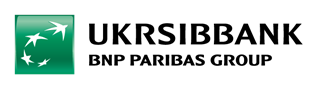 ZAM_TEKDOG_FIZ_REZ_ALL_UAH  ДОГОВІР про елітарне персональне банківське обслуговування  «Personal Banking»  /вказати номер Договору-анкети/ м. /вказати населений пункт/	  	“/вказати дату/”/вказати               місяць словами/ /вказати рік/  р.Юридична особа за законодавством України – АТ «УКРСИББАНК», Україна, 04070, м. Київ, вул. Андріївська, 2/12, ідентифікаційний код 09807750, SWIFT-код: KHABUA2K, адреса для листування: /вказати адресу відділення/, надалі за текстом "Банк", від імені якого діє /вказати ПІБ співробітника Банку/ на підставі /вказати назву та реквізити документу, який надає повноваження/ року, таФізична особа, /вказати ПІБ клієнта-резидента/, /вказати прізвище та ім’я клієнта в латинській транслітерації/, адреса реєстрації /вказати адресу/,   /зазначаються назва та реквізити документу, що посвідчує особу, ІПН / реєстраційний номер облікової картки платника податків ___________(у разі наявності))/, надалі за текстом "Елітарний клієнт" з іншої сторони, надалі за текстом разом - "Сторони", а окремо - "Сторона", уклали договір про наступне:ВИЗНАЧЕННЯ ТЕРМІНІВ„Елітарне персональне банківське обслуговування Personal Ваnkіng” – комплекс   банківських, фінансових і супровідних послуг, що надаються Елітарним клієнтам Банку на ексклюзивних умовах, спрямованих на збереження і збільшення особистого, сімейного капіталу, створення послідовності в спадкуванні фінансового добробуту і продовження життя капіталу. „Елітарний клієнт” – найбільш значимий  клієнт Банку, що має бездоганні довготривалі і плідні бізнес стосунки з Банком, займає  провідну позицію в бізнесі, політиці, науці, шановний  в суспільстві і діловому середовищі України.  “Менеджер персональний” – співробітник Департаменту приватних банківських послуг Банку, який безпосередньо контактує з Елітарним клієнтом від імені Банку при наданні послуг в рамках Договору.„послуга” та/або „послуги” – послуги Банку із розрахунково-касового обслуговування Клієнта за Договором-анкетою, зокрема, послуги щодо відкриття Клієнту рахунку(-ів), зберігання його коштів і здійснення платіжних  операцій Клієнта за рахунком(-ами) за допомогою платіжних інструментів (зокрема, платіжних інструкцій Клієнта), а також послуги Банку щодо оренди депозитарної сейфової ячейки, за умови укладення при цьому відповідного Договору. „Правила” – затверджені згідно внутрішніх процедур Банку та оприлюднені у газеті «Урядовий кур’єр» та у мережі Інтернет за адресою https://ukrsibbank.com/ua/ Правила (договірні умови) відкриття та комплексного розрахунково-касового обслуговування банківських рахунків фізичних осіб в АТ «УКРСИББАНК» та Правила (договірні умови) відкриття, використання і обслуговування поточних рахунків фізичних осіб у національній і іноземній валютах в АТ «УКРСИББАНК», що містять загальні умови обслуговування Клієнтів, які мають інформаційний характер щодо послуг, які надає Банк на підставі цього Договору або окремих договорів, укладених між Банком та Клієнтом та якими передбачене надання відповідних послуг. „тариф” – розмір оплати послуги Банку з відкриття поточного(-их) рахунку(-ів),  розрахунково–касового обслуговування Клієнта, а також послуг Банку при наданні в оренду депозитарної сейфової ячейки.  „тарифний пакет” – сформований Банком за певним критерієм перелік його діючих тарифів, при обранні Клієнтом якого Банк здійснює, за вибором Клієнта, послуги щодо відкриття поточного(-их) рахунку(-ів), розрахунково–касове обслуговування Клієнта або послуг Банку при наданні в оренду депозитарної сейфової ячейки за визначеними таким переліком тарифами.- „Договір-анкета” –  це один або декілька договорів щодо надання платіжних послуг відповідно до Правил (в розумінні цього Договору). Інші терміни, що вживаються в цьому Договорі, мають значення і зміст відповідно до Правил та законодавства України.1. ПРЕДМЕТ ДОГОВОРУ1.1.	Банк, враховуючи виняткове значення Клієнта для Банку, присвоює Клієнту статус “Елітарний клієнт” та надає Клієнту Елітарне персональне банківське обслуговування Personal Banking, спеціальні ексклюзивні тарифи, індивідуальні умови роботи, та персональний супровід усіх банківських операцій клієнтів, який здійснюється співробітником Департаменту персональних банківських послуг Банку - Personal Banking, на підставі цього Договору, Договору-анкети, а також на підставі інших договорів, які укладаються з Елітарним клієнтом в межах Елітарного персонального банківського обслуговування.1.2.  Банк, в межах елітарного персонального банківського обслуговування Personal Ваnkіng, відкриває Клієнту поточний(-і) рахунок(-ки) у національній валюті України та/або іноземній валюті для власних потреб (далі – рахунок та/або рахунки) та здійснює його (їх) обслуговування згідно умов цього Договору, вимог Банку та чинного законодавства України. 1.3.	 В межах елітарного персонального банківського обслуговування Клієнт обирає банківські послуги,  за якими бажає отримати обслуговування Personal Banking. За умови обрання Елітарним клієнтом послуги з оренди депозитарної сейфової ячейки, з Елітарним клієнтом укладається  відповідний договір з Банком про надання такої послуги, в якій обумовлюються конкретні виключні умови надання конкретних банківських послуг з урахуванням статусу клієнта – “Елітарний клієнт”.1.4.	У разі виникнення потреби укладання Клієнтом з Банком договорів на інше обслуговування, що не носить характеру «Елітарного персонального банківського обслуговування Personal Ваnkіng», і не пов’язане з обслуговуванням рахунків Клієнта в Банку, ці договори укладаються на умовах, що обговорюються з Клієнтом окремо, але з урахуванням його виняткового значення для банку та статусу “Елітарний клієнт”.2. ЗАГАЛЬНІ УМОВИ2.1.	Елітарному клієнту (надалі – Клієнт), як власнику фінансових активів, надаються спеціальні послуги з управління фінансовими активами.Для задоволення фінансових потреб Клієнта, згідно з умовами Договору(-ів), на умовах конфіденційності, Банк:здійснює ексклюзивне обслуговування, надає консультації і поради щодо реалізації стратегії управління активами Клієнта;надає консультаційні послуги щодо управління портфелем активів Клієнта в рамках Договору;здійснює організацію та супровід фінансових операцій Клієнта, згідно з діючими Договорами, укладеними між Клієнтом і Банком;надає консультації з нефінансових сервісів та послуг, що можуть надаватися Клієнту партнерами Банку.2.2.  Виходячи із фінансових цілей Клієнта та за умови звернення Клієнта до Банку, персональний менеджер, згідно з діючими у Банку процедурами, може виконати аналіз та запропонувати Клієнту варіанти стратегії управління активами, яка, на розсуд Клієнта, дозволить оптимізувати зберігання та передачу його активів.2.3.  Клієнт може обрати схему брокерського управління своїми рахунками та/або продуктами:між Банком та Клієнтом може бути укладений Договір на брокерське обслуговування, згідно з яким Клієнт може надавати Банку розпорядження щодо придбання чи продажу цінних паперів;Банк регулярно надаватиме Клієнту аналітичні матеріали, на підставі яких Клієнт матиме можливість приймати рішення щодо роботи з активами;Банк надаватиме Клієнту послуги з відкриття та обслуговування рахунків в цінних паперах, а також на підставі письмових розпоряджень Клієнта проводитиме операції з цінними паперами.Цей Договір містить додаток № 1  про дозвіл Клієнта щодо надання АТ «УКРСИББАНК» фінансової інформації за допомогою визначених Клієнтом каналів зв`язку.  ІНШІ УМОВИСпори, що виникають протягом дії Договору, вирішуються шляхом переговорів. У разі недосягнення згоди - у судовому порядку.Договір може бути розірвано за ініціативою Банку у випадках та у порядку, визначених Правилами.Банк має право інформувати Елітарного клієнта про стан обслуговування заборгованості за Договором-анкетою, строки здійснення чергових платежів, надавати Елітарному Клієнту іншу інформацію, в тому числі конфіденційну або таку, що містить банківську таємницю щодо Елітарного клієнта та/або персональні дані Елітарного клієнта, шляхом надсилання  інформаційних повідомлень на телефонний номер та/або e-mail Елітарного клієнта, наданий Елітарним клієнтом останнім до Банку, та/або через систему дистанційного обслуговування UKRSIB online, у якій Елітарний клієнт є зареєстрованим користувачем, та/або іншим шляхом, з урахуванням вимог законодавства та/або умов укладеного Договору-анкети.У разі виникнення питань щодо виконання Сторонами умов Договору Елітарний Клієнт може звернутися до персонального менеджера, або за номерами 380 44 590 06 90, 0 800 505 800 або 729. З питань захисту прав споживачів фінансових послуг Елітарний Клієнт може звернутися до Національного банку України, наділеного функцією по здійсненню захисту прав споживачів фінансових послуг, за контактною інформацією, розміщеною на сторінці офіційного Інтернет-представництва Національного банку України: https://bank.gov.ua/ або до судових органів у порядку, визначеному законодавством України.ПРИКІНЦЕВІ ПОЛОЖЕННЯДоговір набирає чинності з дня його підписання обома Сторонами і діє до «__» _______ 20__ року (включно).  Строк дії Договору подовжується на кожний наступний рік, якщо жодна зі Сторін не менше ніж за 30 календарних днів до закінчення строку дії Договору, не повідомить письмово іншу Сторону про намір не подовжувати строк дії Договору. Цей Договір укладений українською мовою в 2-х оригінальних примірниках по одному для кожної Сторони. Обидва примірники Договору мають однакову юридичну силу.АБО /Наступна редакція пункту 4.2. зазначається у договорі з клієнтом-нерезидентом/Цей Договір укладений українською та англійською мовами при повному розумінні Сторонами його умов та термінології українською мовою у 2-х автентичних примірниках, які мають однакову юридичну силу, по одному для кожної із Сторін.  При цьому Сторони домовились, що у разі розбіжності в змісті текстів між українською та англійською мовами, текст українською мовою,  має переважну силу. / Наступний пункт зазначається тільки в договорі з клієнтом-резидентом /Не обмежуючи можливість укладення Договору у формі документа на паперовому носії, цей Договір може бути укладений у формі електронного документа і у цьому разі має бути підписаний:з боку Банку – шляхом створення кваліфікованого електронного підпису уповноваженої особи (осіб)  Банку та кваліфікованої електронної печатки Банку;з боку Елітарного Клієнта – шляхом створення  електронного підпису, що є дозволеним згідно законодавства в банківській системі України або цифрового власноручного підпису.Ці правила застосовуються також до змін до Договору, якщо Сторони не погодять інше при внесенні відповідних змін. Якщо Договір укладається у формі документа на паперовому носії,  кожна із Сторін зобов’язується завізувати кожну сторінку аркушу, на якій викладено умови Договору, шляхом її підписання уповноваженим представником відповідної Сторони. Це правило застосовується також до змін до Договору, якщо Сторони не погодять інше при внесенні відповідних змін. Всі Додатки і додаткові угоди до цього Договору є його невід’ємною частиною.Підписанням цього Договору Елітарний клієнт засвідчує: -	що ним особисто (або його уповноваженим представником) отримано примірник цього Договору;-	що він особисто ознайомлений Банком з Правилами та тарифами, актуальними на дату підписання цього Договору, погоджується вважати положення вказаних Правил, та тарифів обов’язковими у застосуванні до відносин, які виникли на підставі цього Договору та/або Договору-анкети; - що він  отримав від Банку інформацію, передбачену у ст. 12 Закону України «Про фінансові послуги та державне регулювання ринку фінансових послуг»  та інформацію зазначену у Законі України «Про платіжні послуги».Банк__________________________________________Код за ЄДРПОУ___________________________Адреса (місцезнаходження): __________________________________________SWIFT-код: KHABUA2K.____________________ (____________________)             (підпис)       М.П.Елітарний клієнтПІБ:______________________________________Реєстраційний номер облікової картки платника податків __________________/у разі наявності / Дата народження: ____________________Місце народження ________________________Громадянство: ___________________________Поштовий індекс _________________________Країна: ___________________________________Область:__________________________________Район:  ___________________________________Населений пункт: _________________________Адреса (місце проживання):_________________Телефон: _______________________________/зазначити паспортні дані: назва документу, серія(за наявності), номер, ким і коли виданий/_______________________(____________________)            (підпис)Додаток №1до Договору про елітарне персональне банківське обслуговування Personal Banking№______  від “____”___________ 20_ р.Я, _____________________________________________,надаю дозвіл Банку надавати  наступну інформацію: Копії договорів:□ депозитних□ карткових□ кредитних□ РКО□  СДО□  __________________________________________Виписки по рахункам:□ депозитним□ картковим□ кредитним□ поточним□  __________________________________________Інформацію по залишкам коштів на рахунках:□ депозитним□ картковим□ кредитним□ поточним□  _______________________________________ Фінансові звіти, за винятком _____________________________________________•	третім особам, а саме ___________________________________________________________________________________________________________________________________3•	направляти зазначену інформацію на наступні електронні поштові скриньки:____________________@______________________________________________________@______________________________________________________@______________________________________________________@______________________________________________________@__________________________________Або за допомогою мобільного зв’язку на номери:+380 (    ) _________________+380 (    ) _____________________________3 Зазначити повне ПІБ, паспортні дані та реєстраційний номер облікової картки платника податків (за наявності)Додаток  до Наказу П-LEG-2023-55  від 09.08.2023(для фізичних осіб – резидентів та нерезидентів).Банківська таємницяAGREEMENTon exclusive private banking “Personal Banking”  /indicate the number of Agreement/ /indicate the locality/			       “/indicate the date/”/the month in writing/ /year/  Legal entity under the legislation of Ukraine – JSC “UKRSIBBANK”, Ukraine, 04070, Kyiv, 2/12 Andriivska St., identification number 09807750, SWIFT-code: KHABUA2K, mailing address: / specify the address of the branch /, hereinafter - the Bank, represented by /indicate the Full Name of the Bank’s employee / on the basis of / specify the name and details of the authorizing document / year, and Individual, / specify the client's name and surname in Latin transliteration /, address of registration /indicate the address/,   / the name and details of the ID card are indicated, Taxpayer Identification Number/ The registration number of the tax payer's account card ___________( if available))/, hereinafter "Exclusive Client" on the other hand, hereinafter referred to collectively as “the Parties” and individually as “the Party”, have concluded this Agreement on the following:DEFINITIONS„Exclusive private banking «Personal Banking»” – a complex of banking, financial and associated services provided to the Bank's Exclusive Clients on exclusive terms, aimed at preserving and increasing personal, family capital, creating consistency in the inheritance of financial well-being and extending the life of capital.„Exclusive client” – the Bank's most significant client, who has impeccably long-lasting and fruitful business relationships with the Bank, holds a leading position in business, politics, science, respected in the society and business environment of Ukraine. “Personal manager” – an employee of the Personal Banking Department, who directly contacts the Exclusive Client on behalf of the Bank when providing services under the Agreement.„service” and/or „services” – services of the Bank for settlement and cash servicing of the Client under    Application Agreement, in particular, services for opening the Client’s account(s), storing his funds and  conducting payment transactions of the Client on the account (s) by means of payment instruments (in particular, Client's payment  instructions), as well as the Bank's services for renting a depository safe box, subject to the conclusion of the relevant Agreement.„Rules” – approved according to the Bank's internal procedures and published in the “Governmental Courier” newspaper and on the Internet at https://ukrsibbank.com/en/  Rules (Contract Terms and Conditions) to open and provide all-round cash and settlement services under bank accounts for individual clients of JSC “UKRSIBBANK” and the  Rules (contract terms and conditions) to Open, Use and Service Current Accounts in National and Foreign Currency Opened by Individual Clients with JSC “UKRSIBBANK”, containing general terms of service for Clients which have information about services  provided by the Bank under this Agreement or separate agreements concluded between the Bank and the Client which provide for the provision of relevant services.„ tariff” – the amount of payment for the Bank's services for opening the current account (s), settlement and cash servicing of the Client, as well as the services of the Bank for renting a depository safe box.„tariff package” – formed by the Bank on a certain criterion a list of its applicable tariffs, which the Bank provides, at the choice of the Client, a service to open a current account (s), settlement and cash services for the Client or services of the Bank when renting a depository safe box according to the tariffs defined in such a list.- „Application Agreement” -   it is one or more contracts for the provision of payment services in accordance with the Rules (within the meaning of this Agreement).Other terms used in this Agreement have the meaning in accordance with the Rules and legislation of Ukraine.1. SUBJECT OF THE AGREEMENT1.1.	The Bank, given the exclusive importance of the Client for the Bank, assigns the Client the status of "Exclusive Client" and provides the Client with Exclusive private banking «Personal Banking», special exclusive tariffs, individual working conditions, and personal guidance of all banking transactions of clients, which is carried out by the employee of Personal Banking Department of Bank - Personal Banking, under this Agreement, Application Agreement,  as well as under other agreements concluded with the Exclusive Client within the framework of the Exclusive private banking “ Personal Banking”.1.2.  The Bank, within the limits of Exclusive private banking «Personal Banking, opens the current account (s) in the national currency of Ukraine and / or foreign currency  for own needs  (hereinafter - the account and / or accounts) for the Client and conducts its servicing according to the conditions of this Agreement, the requirements of the Bank and the current legislation of Ukraine.1.3.	 Within the Exclusive private banking the Client chooses the banking services for which he wishes to receive the Personal Banking service. Provided that the Depository safe deposit box rental service is chosen by the Client, the Exclusive Client shall enter into an appropriate agreement with the Bank for the provision of such service, which stipulates specific exclusive conditions for the provision of specific banking services, taking into account the client's status - Exclusive Client.1.4.	In the event of the need for the Client to conclude agreements with the Bank for other services that are not of the nature of exclusive private banking “Personal Banking”, and are not related to servicing the Client's accounts with the Bank, these agreements shall be concluded on terms, which are discussed with the Client separately, but considering his exceptional relevance to the bank and his Exclusive client status.2. GENERAL PROVISIONS2.1.	Exclusive client (hereinafter – the Client), as an owner of financial assets, is provided with special financial asset management services.In order to satisfy the Client's financial needs in accordance with the terms of the Agreement (s), on the terms of confidentiality, the Bank:provides exclusive services, provides advice on the implementation of the Client's asset management strategy;provides consulting services on managing the Client's assets portfolio within the framework of the Agreement;carries out the organization and support of the Client's financial transactions in accordance with the existing Agreements concluded between the Client and the Bank;provides advices on non-financial services that may be provided to the Client by the Bank's partners.2.2.  Based on the Client's financial goals and subject to the Client's appeal to the Bank, the Personal Manager may, in accordance with the procedures in place at the Bank, analyze and propose to the Client options for an asset management strategy that will allow the Client to optimize the storage and transfer of his assets.2.3.  The client can choose the scheme of brokerage management of his accounts and / or products: Brokerage Service Agreement may be entered into between the Bank and the Client, according to which the Client may provide the Bank with orders for the purchase or sale of securities;The Bank will regularly provide the Client with analytical materials on the basis of which the Client will be able to make decisions regarding asset management;The Bank will provide the Client with services on opening and servicing of securities accounts, as well as on the basis of written orders of the Client, will conduct transactions with securities.2.4  This Agreement contains Appendix No. 1 on the Client's permission to provide JSC "UKRSIBBANK" with financial information using the communication channels specified by the Client.3.  MISCELLANEOUS3.1. Any disputes arisen during validity period of the Agreement shall be resolved through negotiations. If the Parties failed to reach a compromise such disputes shall be resolved in the court. 3.2. The Agreement may be terminated at the initiative of the Bank in the cases and in the manner prescribed by the Rules. 3.3. The Bank shall have the right to inform the Exclusive Client on the overdue under the provisions of Application Agreement, dates of term payments, provide the Exclusive Client with any other information, including confidential and banking secrecy information of the Exclusive Client and/or personal data of the Exclusive Client by sending the corresponding information notification to the Exclusive Client’s phone number and / or e-mail, last provided by the Exclusive Client to the Bank, and / or via the UKRSIB online remote service system in which the Exclusive Client is a registered user, and / or in any other way, taking into account legal requirements and / or conditions,in line with the applicable legislation and/or with the concluded of Application Agreement.3.4. In case of questions regarding the fulfillment by the Parties of the terms of the Agreement, the Exclusive Client may contact the Personal manager, or at 380 44 590 06 90, 0 800 505 800 or 729. 3.5. Regarding the protection of the rights of consumers of financial services, the Exclusive Client may apply to the National Bank of Ukraine, endowed with inancial services for contact information available on the official website of the National Bank of Ukraine: https://bank.gov.ua/ or to judicial authorities in the manner the function of protecting the rights of consumers of f prescribed by the legislation of Ukraine.4. FINAL PROVISIONSThe Agreement shall enter into force on the date of its signing by both Parties and shall be valid until "__" _______ 20__ (inclusive).4 The term of the Agreement shall be extended for each subsequent year, unless either Party at least 30 calendar days before the expiration of the Agreement notifies the other Party in writing of its intention not to extend the Agreement.  This Agreement is concluded in the Ukrainian language in 2 original copies, one for each Party. Both copies of the Agreement have the same legal force. 5АБО/Наступна редакція пункту 4.2. зазначається у договорі з клієнтом-нерезидентом/This Agreement is concluded in Ukrainian and English by the Parties in full understanding of its terms and terminology in Ukrainian in 2 authentic copies having the same legal force, one for each Party. The Parties agreed that in case of divergence in the content of the texts between Ukrainian and English, the text in Ukrainian shall prevail.6/ Наступний пункт зазначається тільки в договорі з клієнтом-резидентом /Without limiting the possibility of concluding the Agreement in the form of a paper document, this Agreement may be concluded in the form of an electronic document and in this case must be signed:• by the Bank - by creating a qualified electronic signature of the authorized person (persons) of the Bank and a qualified electronic seal of the Bank;• by the Exclusive Client - by creating  an electronic signature that is permitted by law in the banking system of Ukraine or digital handwritten signature..These rules shall also apply to amendments to the Agreement, unless the Parties agree otherwise when making appropriate amendments. 7If the Agreement is concluded in the form of a paper document, each of the Parties undertakes to sign each page of the sheet, which sets out the terms of the Agreement, by signing it by an authorized representative of the Party. This rule shall also apply to amendments to the Agreement, unless the Parties agree otherwise when making appropriate amendments.All Annexes and Additional Agreements to this Agreement are an integral part thereof.By signing this Agreement, the Exclusive Client certifies:-	that he or she (or his authorized representative) has received a copy of this Agreement;  -    that he is personally acquainted with the Rules and tariffs, agrees to consider the provisions of the said Rules and tariffs to be binding in connection to the relations arising under this Agreement  and/or the  Application  Agreement;he received from the Bank the information stipulated in art. 12 of the Law of Ukraine «On financial services and state regulation of the financial services market»  and information specified in the Law of Ukraine "On Payment Services".Bank_________________________________________EDPOU code______________________________Address (location):_______________________ ____________________________________________SWIFT-code: KHABUA2K.___________________(____________________)  (signature)       Seal8Exclusive ClientFull Name:_______________________________Taxpayer number: _______________ / if available /Date of Birth: _________________Place of Birth: ___________________________Citizenship: _______________________________ZIP Code ____________________________Country: ____________________________Region:______________________________District:  ______________________Locality: ____________________________Address (place of residence):_____________Phone number: _________________/ specify passport data: name of the document and its details /_______________________(____________________)            (Signature)Annex No.1 to the Agreementon exclusive private banking “Personal Banking”  №______  dated “____”___________ 20__ .I, ___________________________________________,hereby give my permition for the Bank to provide the following information: Copies of agreements on:□ deposits□ cards□ loans□ Cash and settlement services□  remote servicing systems□  _______________________________________Account statement on:□ deposit accounts □ card accounts □ loan accounts□ current accounts□  _______________________________________Information of balance on:□ deposit accounts□ card accounts□ loan accounts□ current accounts□  _______________________________________•	Financial statements, except ___________________________________________•	to third persons, in particular	______________________________________________________________________________________________________________________________3•	to send mentioned information to the following e-mails:____________________@______________________________________________________@______________________________________________________@______________________________________________________@______________________________________________________@___________________________Or to mobile phones:+380 (    ) _________________+380 (    ) ____________________3 Indicate the full name, passport data  and registration number of the taxpayer registration card (if applicable)Додаток  до Наказу П-LEG-2023-55  від 09.08.2023(для фізичних осіб – резидентів та нерезидентів).Банківська таємницяAGREEMENTon exclusive private banking “Personal Banking”  /indicate the number of Agreement/ /indicate the locality/			       “/indicate the date/”/the month in writing/ /year/  Legal entity under the legislation of Ukraine – JSC “UKRSIBBANK”, Ukraine, 04070, Kyiv, 2/12 Andriivska St., identification number 09807750, SWIFT-code: KHABUA2K, mailing address: / specify the address of the branch /, hereinafter - the Bank, represented by /indicate the Full Name of the Bank’s employee / on the basis of / specify the name and details of the authorizing document / year, and Individual, / specify the client's name and surname in Latin transliteration /, address of registration /indicate the address/,   / the name and details of the ID card are indicated, Taxpayer Identification Number/ The registration number of the tax payer's account card ___________( if available))/, hereinafter "Exclusive Client" on the other hand, hereinafter referred to collectively as “the Parties” and individually as “the Party”, have concluded this Agreement on the following:DEFINITIONS„Exclusive private banking «Personal Banking»” – a complex of banking, financial and associated services provided to the Bank's Exclusive Clients on exclusive terms, aimed at preserving and increasing personal, family capital, creating consistency in the inheritance of financial well-being and extending the life of capital.„Exclusive client” – the Bank's most significant client, who has impeccably long-lasting and fruitful business relationships with the Bank, holds a leading position in business, politics, science, respected in the society and business environment of Ukraine. “Personal manager” – an employee of the Personal Banking Department, who directly contacts the Exclusive Client on behalf of the Bank when providing services under the Agreement.„service” and/or „services” – services of the Bank for settlement and cash servicing of the Client under    Application Agreement, in particular, services for opening the Client’s account(s), storing his funds and  conducting payment transactions of the Client on the account (s) by means of payment instruments (in particular, Client's payment  instructions), as well as the Bank's services for renting a depository safe box, subject to the conclusion of the relevant Agreement.„Rules” – approved according to the Bank's internal procedures and published in the “Governmental Courier” newspaper and on the Internet at https://ukrsibbank.com/en/  Rules (Contract Terms and Conditions) to open and provide all-round cash and settlement services under bank accounts for individual clients of JSC “UKRSIBBANK” and the  Rules (contract terms and conditions) to Open, Use and Service Current Accounts in National and Foreign Currency Opened by Individual Clients with JSC “UKRSIBBANK”, containing general terms of service for Clients which have information about services  provided by the Bank under this Agreement or separate agreements concluded between the Bank and the Client which provide for the provision of relevant services.„ tariff” – the amount of payment for the Bank's services for opening the current account (s), settlement and cash servicing of the Client, as well as the services of the Bank for renting a depository safe box.„tariff package” – formed by the Bank on a certain criterion a list of its applicable tariffs, which the Bank provides, at the choice of the Client, a service to open a current account (s), settlement and cash services for the Client or services of the Bank when renting a depository safe box according to the tariffs defined in such a list.- „Application Agreement” -   it is one or more contracts for the provision of payment services in accordance with the Rules (within the meaning of this Agreement).Other terms used in this Agreement have the meaning in accordance with the Rules and legislation of Ukraine.1. SUBJECT OF THE AGREEMENT1.1.	The Bank, given the exclusive importance of the Client for the Bank, assigns the Client the status of "Exclusive Client" and provides the Client with Exclusive private banking «Personal Banking», special exclusive tariffs, individual working conditions, and personal guidance of all banking transactions of clients, which is carried out by the employee of Personal Banking Department of Bank - Personal Banking, under this Agreement, Application Agreement,  as well as under other agreements concluded with the Exclusive Client within the framework of the Exclusive private banking “ Personal Banking”.1.2.  The Bank, within the limits of Exclusive private banking «Personal Banking, opens the current account (s) in the national currency of Ukraine and / or foreign currency  for own needs  (hereinafter - the account and / or accounts) for the Client and conducts its servicing according to the conditions of this Agreement, the requirements of the Bank and the current legislation of Ukraine.1.3.	 Within the Exclusive private banking the Client chooses the banking services for which he wishes to receive the Personal Banking service. Provided that the Depository safe deposit box rental service is chosen by the Client, the Exclusive Client shall enter into an appropriate agreement with the Bank for the provision of such service, which stipulates specific exclusive conditions for the provision of specific banking services, taking into account the client's status - Exclusive Client.1.4.	In the event of the need for the Client to conclude agreements with the Bank for other services that are not of the nature of exclusive private banking “Personal Banking”, and are not related to servicing the Client's accounts with the Bank, these agreements shall be concluded on terms, which are discussed with the Client separately, but considering his exceptional relevance to the bank and his Exclusive client status.2. GENERAL PROVISIONS2.1.	Exclusive client (hereinafter – the Client), as an owner of financial assets, is provided with special financial asset management services.In order to satisfy the Client's financial needs in accordance with the terms of the Agreement (s), on the terms of confidentiality, the Bank:provides exclusive services, provides advice on the implementation of the Client's asset management strategy;provides consulting services on managing the Client's assets portfolio within the framework of the Agreement;carries out the organization and support of the Client's financial transactions in accordance with the existing Agreements concluded between the Client and the Bank;provides advices on non-financial services that may be provided to the Client by the Bank's partners.2.2.  Based on the Client's financial goals and subject to the Client's appeal to the Bank, the Personal Manager may, in accordance with the procedures in place at the Bank, analyze and propose to the Client options for an asset management strategy that will allow the Client to optimize the storage and transfer of his assets.2.3.  The client can choose the scheme of brokerage management of his accounts and / or products: Brokerage Service Agreement may be entered into between the Bank and the Client, according to which the Client may provide the Bank with orders for the purchase or sale of securities;The Bank will regularly provide the Client with analytical materials on the basis of which the Client will be able to make decisions regarding asset management;The Bank will provide the Client with services on opening and servicing of securities accounts, as well as on the basis of written orders of the Client, will conduct transactions with securities.2.4  This Agreement contains Appendix No. 1 on the Client's permission to provide JSC "UKRSIBBANK" with financial information using the communication channels specified by the Client.3.  MISCELLANEOUS3.1. Any disputes arisen during validity period of the Agreement shall be resolved through negotiations. If the Parties failed to reach a compromise such disputes shall be resolved in the court. 3.2. The Agreement may be terminated at the initiative of the Bank in the cases and in the manner prescribed by the Rules. 3.3. The Bank shall have the right to inform the Exclusive Client on the overdue under the provisions of Application Agreement, dates of term payments, provide the Exclusive Client with any other information, including confidential and banking secrecy information of the Exclusive Client and/or personal data of the Exclusive Client by sending the corresponding information notification to the Exclusive Client’s phone number and / or e-mail, last provided by the Exclusive Client to the Bank, and / or via the UKRSIB online remote service system in which the Exclusive Client is a registered user, and / or in any other way, taking into account legal requirements and / or conditions,in line with the applicable legislation and/or with the concluded of Application Agreement.3.4. In case of questions regarding the fulfillment by the Parties of the terms of the Agreement, the Exclusive Client may contact the Personal manager, or at 380 44 590 06 90, 0 800 505 800 or 729. 3.5. Regarding the protection of the rights of consumers of financial services, the Exclusive Client may apply to the National Bank of Ukraine, endowed with inancial services for contact information available on the official website of the National Bank of Ukraine: https://bank.gov.ua/ or to judicial authorities in the manner the function of protecting the rights of consumers of f prescribed by the legislation of Ukraine.4. FINAL PROVISIONSThe Agreement shall enter into force on the date of its signing by both Parties and shall be valid until "__" _______ 20__ (inclusive).4 The term of the Agreement shall be extended for each subsequent year, unless either Party at least 30 calendar days before the expiration of the Agreement notifies the other Party in writing of its intention not to extend the Agreement.  This Agreement is concluded in the Ukrainian language in 2 original copies, one for each Party. Both copies of the Agreement have the same legal force. 5АБО/Наступна редакція пункту 4.2. зазначається у договорі з клієнтом-нерезидентом/This Agreement is concluded in Ukrainian and English by the Parties in full understanding of its terms and terminology in Ukrainian in 2 authentic copies having the same legal force, one for each Party. The Parties agreed that in case of divergence in the content of the texts between Ukrainian and English, the text in Ukrainian shall prevail.6/ Наступний пункт зазначається тільки в договорі з клієнтом-резидентом /Without limiting the possibility of concluding the Agreement in the form of a paper document, this Agreement may be concluded in the form of an electronic document and in this case must be signed:• by the Bank - by creating a qualified electronic signature of the authorized person (persons) of the Bank and a qualified electronic seal of the Bank;• by the Exclusive Client - by creating  an electronic signature that is permitted by law in the banking system of Ukraine or digital handwritten signature..These rules shall also apply to amendments to the Agreement, unless the Parties agree otherwise when making appropriate amendments. 7If the Agreement is concluded in the form of a paper document, each of the Parties undertakes to sign each page of the sheet, which sets out the terms of the Agreement, by signing it by an authorized representative of the Party. This rule shall also apply to amendments to the Agreement, unless the Parties agree otherwise when making appropriate amendments.All Annexes and Additional Agreements to this Agreement are an integral part thereof.By signing this Agreement, the Exclusive Client certifies:-	that he or she (or his authorized representative) has received a copy of this Agreement;  -    that he is personally acquainted with the Rules and tariffs, agrees to consider the provisions of the said Rules and tariffs to be binding in connection to the relations arising under this Agreement  and/or the  Application  Agreement;he received from the Bank the information stipulated in art. 12 of the Law of Ukraine «On financial services and state regulation of the financial services market»  and information specified in the Law of Ukraine "On Payment Services".Bank_________________________________________EDPOU code______________________________Address (location):_______________________ ____________________________________________SWIFT-code: KHABUA2K.___________________(____________________)  (signature)       Seal8Exclusive ClientFull Name:_______________________________Taxpayer number: _______________ / if available /Date of Birth: _________________Place of Birth: ___________________________Citizenship: _______________________________ZIP Code ____________________________Country: ____________________________Region:______________________________District:  ______________________Locality: ____________________________Address (place of residence):_____________Phone number: _________________/ specify passport data: name of the document and its details /_______________________(____________________)            (Signature)Annex No.1 to the Agreementon exclusive private banking “Personal Banking”  №______  dated “____”___________ 20__ .I, ___________________________________________,hereby give my permition for the Bank to provide the following information: Copies of agreements on:□ deposits□ cards□ loans□ Cash and settlement services□  remote servicing systems□  _______________________________________Account statement on:□ deposit accounts □ card accounts □ loan accounts□ current accounts□  _______________________________________Information of balance on:□ deposit accounts□ card accounts□ loan accounts□ current accounts□  _______________________________________•	Financial statements, except ___________________________________________•	to third persons, in particular	______________________________________________________________________________________________________________________________3•	to send mentioned information to the following e-mails:____________________@______________________________________________________@______________________________________________________@______________________________________________________@______________________________________________________@___________________________Or to mobile phones:+380 (    ) _________________+380 (    ) ____________________3 Indicate the full name, passport data  and registration number of the taxpayer registration card (if applicable)